Приложение 2.Wer singt was?Nummer 1Nummer 2Nummer 3Nummer 4Nummer 5Nummer 6A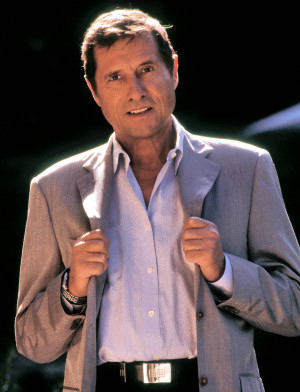 B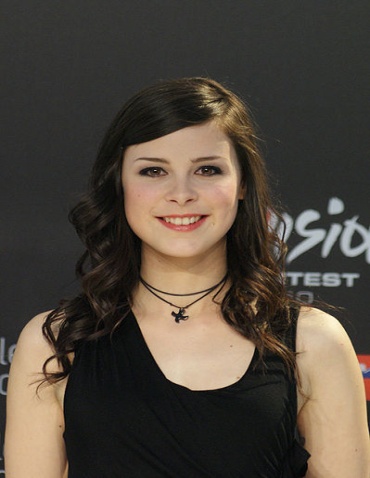 C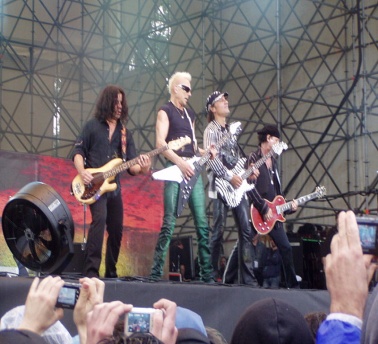 D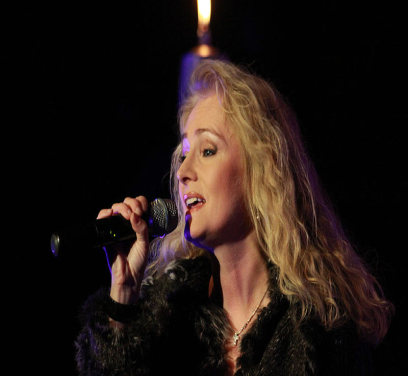 E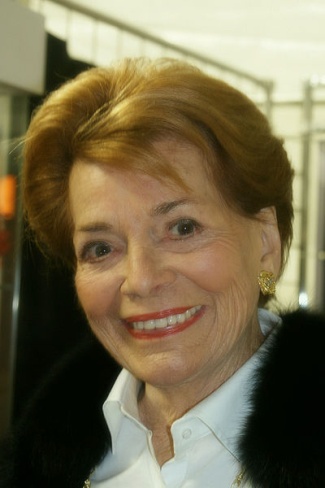 F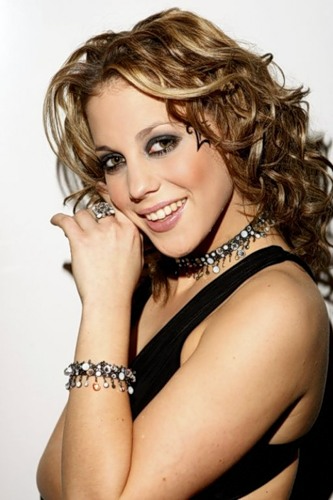 